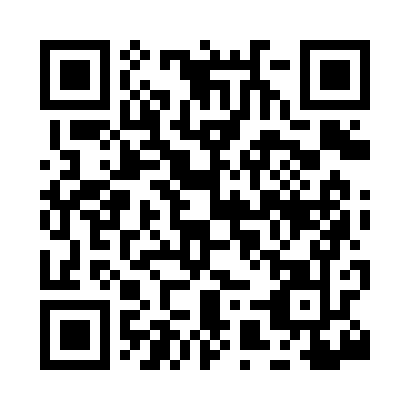 Prayer times for Belfast, Arkansas, USAMon 1 Jul 2024 - Wed 31 Jul 2024High Latitude Method: Angle Based RulePrayer Calculation Method: Islamic Society of North AmericaAsar Calculation Method: ShafiPrayer times provided by https://www.salahtimes.comDateDayFajrSunriseDhuhrAsrMaghribIsha1Mon4:376:011:145:008:269:512Tue4:376:021:145:008:269:503Wed4:386:021:145:008:269:504Thu4:396:031:145:018:269:505Fri4:396:031:155:018:269:506Sat4:406:041:155:018:259:497Sun4:416:041:155:018:259:498Mon4:416:051:155:018:259:489Tue4:426:051:155:018:259:4810Wed4:436:061:155:018:249:4811Thu4:446:071:155:018:249:4712Fri4:446:071:165:028:249:4613Sat4:456:081:165:028:239:4614Sun4:466:081:165:028:239:4515Mon4:476:091:165:028:229:4516Tue4:486:101:165:028:229:4417Wed4:496:101:165:028:219:4318Thu4:496:111:165:028:219:4219Fri4:506:121:165:028:209:4220Sat4:516:121:165:028:209:4121Sun4:526:131:165:028:199:4022Mon4:536:141:165:028:199:3923Tue4:546:141:165:028:189:3824Wed4:556:151:165:028:179:3725Thu4:566:161:165:028:179:3626Fri4:576:171:165:028:169:3527Sat4:586:171:165:028:159:3428Sun4:596:181:165:018:149:3329Mon5:006:191:165:018:139:3230Tue5:016:191:165:018:139:3131Wed5:026:201:165:018:129:30